The WBS is a view into the project that illustrates the work the project encompasses.  The Project Manager and project team use the WBS to develop the project schedule, resource requirements, and costs.  There are many ways you can present the WBS for your project; this template provides some of the popular layouts from which you can choose.  Different layouts may be more suitable for different purposes (presentations vs. plan documentation, for example).  In order to save space in this template we only developed the WBS examples down to the third level.  In your project you may want to develop them further.Note: Instructions for what to include in each section appear in gold italics.WORK BREAKDOWN STRUCTURE:pROJECT NAMEOutline ViewThe outline view presents an easy to view and understand layout for the WBS.  It is also a good layout to use when developing the WBS because you can easily make changes, especially since the Microsoft Word auto numbering feature updates the WBS Code automatically.Widget Management SystemInitiationEvaluation & RecommendationsDevelop Project CharterDeliverable: Submit Project CharterProject Sponsor Reviews Project CharterProject Charter Signed/ApprovedPlanningCreate Preliminary Scope StatementDetermine Project TeamProject Team Kickoff MeetingDevelop Project PlanSubmit Project PlanMilestone: Project Plan ApprovalExecutionProject Kickoff MeetingVerify & Validate User RequirementsDesign SystemProcure Hardware/SoftwareInstall Development SystemTesting PhaseInstall Live SystemUser TrainingGo LiveControlProject ManagementProject Status MeetingsRisk ManagementUpdate Project Management PlanCloseoutAudit ProcurementDocument Lessons LearnedUpdate Files/RecordsGain Formal AcceptanceArchive Files/DocumentsHierarchical Structure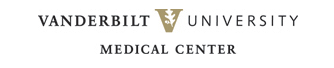 The hierarchal structure is similar to the outline view but without indentation.  Although this format is more difficult to read, it may be useful where you have many levels and indenting each level would make the table too large to fit into a document.Tabular ViewThe Tabular View is a nicely organized table view of the WBS.  It is a good option for organizations which prefer table formats.Tree Structure ViewThe Tree Structure View is the most popular format for the WBS.  It presents an easy to understand view into the WBS; however, it is also tricky to create without an application specifically designed for creating this organizational chart structure.  The Tree Structure below was created using only Microsoft Word and the SmartArt graphics option under the insert menu. Microsoft Visio is also useful for creating this view.WBS DictionaryThe WBS Dictionary contains all the details of the WBS which are necessary to successfully complete the project.  Most importantly it contains a definition of each Work Package which can be thought of as a mini scope statement.  Resources on the project will look at the WBS dictionary to determine the scope of the Work Package they've been assigned, so it's important to be clear when writing the definition.  Glossary of TermsIt's important that you provide a glossary of terms as some of the terms are not understood by persons without a project management background.  Level of Effort:	Level of Effort (LOE) is how much work is required to complete a task.WBS Code:	A unique identifier assigned to each element in a Work Breakdown Structure for the purpose of designating the elements hierarchical location within the WBS.Work Package:	A Work Package is a deliverable or work component at the lowest level of its WBS branch.WBS Component:	A component of a WBS which is located at any level.  It can be a Work Package or a WBS Element as there's no restriction on what a WBS Component is.WBS Element:	A WBS Element is a single WBS component and its associated attributes located anywhere within a WBS.  A WBS Element can contain work, or it can contain other WBS Elements or Work Packages.LevelWBS CodeElement Name11Widget Management System21.1Initiation31.1.1Evaluation & Recommendations31.1.2Develop Project Charter31.1.3Deliverable: Submit Project Charter31.1.4Project Sponsor Reviews Project Charter31.1.5Project Charter Signed/Approved21.2Planning31.2.1Create Preliminary Scope Statement31.2.2Determine Project Team31.2.3Project Team Kickoff Meeting31.2.4Develop Project Plan31.2.5Submit Project Plan31.2.6Milestone: Project Plan Approval21.3Execution31.3.1Project Kickoff Meeting31.3.2Verify & Validate User Requirements31.3.3Design System31.3.4Procure Hardware/Software31.3.5Install Development System31.3.6Testing Phase31.3.7Install Live System31.3.8User Training31.3.9Go Live21.4Control31.4.1Project Management31.4.2Project Status Meetings31.4.3Risk Management31.4.4Update Project Management Plan21.5Closeout31.5.1Audit Procurement31.5.2Document Lessons Learned31.5.3Update Files/Records31.5.4Gain Formal Acceptance31.5.5Archive Files/DocumentsLevel 1Level 2Level 31  Widget Management System1.1  Initiation1.1.1 Evaluation & Recommendations1.1.2 Develop Project Charter1.1.3 Deliverable: Submit Project Charter1.1.4 Project Sponsor Reviews Project Charter1.1.5 Project Charter Signed/Approved1  Widget Management System1.2  Planning1.2.1 Create Preliminary Scope Statement1.2.2 Determine Project Team1.2.3 Project Team Kickoff Meeting1.2.4 Develop Project Plan1.2.5 Submit Project Plan1.2.6 Milestone: Project Plan Approval1  Widget Management System1.3  Execution1.3.1 Project Kickoff Meeting1.3.2 Verify & Validate User Requirements1.3.3 Design System1.3.4 Procure Hardware/Software1.3.5 Install Development System1.3.6 Testing Phase1.3.7 Install Live System1.3.8 User Training1.3.9 Go Live1  Widget Management System1.4  Control1.4.1 Project Management1.4.2 Project Status Meetings1.4.3 Risk Management1.4.4 Update Project Management Plan1  Widget Management System1.5  Closeout1.5.1 Audit Procurement1.5.2 Document Lessons Learned1.5.3 Update Files/Records1.5.4 Gain Formal Acceptance1.5.5 Archive Files/DocumentsLevelWBS CodeElement NameDefinition11Widget Management SystemAll work to implement a new widget management system.21.1InitiationThe work to initiate the project.31.1.2Develop Project CharterProject Manager to develop the Project Charter.31.1.4Project Sponsor Reviews Project CharterProject sponsor reviews the Project Charter.31.1.5Project Charter Signed/ApprovedThe Project Sponsor signs the Project Charter which authorizes the Project Manager to move to the Planning Process.21.2PlanningThe work for the planning process for the project.31.2.1Create Preliminary Scope StatementProject Manager creates a Preliminary Scope Statement.31.2.2Determine Project TeamThe Project Manager determines the project team and requests the resources.31.2.3Project Team Kickoff MeetingThe planning process is officially started with a project kickoff meeting which includes the Project Manager, Project Team and Project Sponsor (optional).31.2.4Develop Project PlanUnder the direction of the Project Manager the team develops the project plan.31.2.5Submit Project PlanProject Manager submits the project plan for approval.31.2.6Milestone: Project Plan ApprovalThe project plan is approved and the Project Manager has permission to proceed to execute the project according to the project plan.21.3ExecutionWork involved to execute the project.31.3.1Project Kickoff MeetingProject Manager conducts a formal kick off meeting with the project team, project stakeholders and project sponsor.31.3.2Verify & Validate User RequirementsThe original user requirements is reviewed by the project manager and team, then validated with the users/stakeholders. This is where additional clarification may be needed.31.3.3Design SystemThe technical resources design the new widget management system.31.3.4Procure Hardware/SoftwareThe procurement of all hardware, software and facility needs for the project.31.3.6Testing PhaseThe system is tested with a select set of users.31.3.7Install Live SystemThe actual system is installed and configured.31.3.8User TrainingAll users are provided with a four hours training class.  Additionally, managers are provided with an additional two hours class to cover advanced reporting.31.3.9Go LiveSystem goes live with all users.21.4ControlThe work involved for the control process of the project.31.4.1Project ManagementOverall project management for the project.31.4.2Project Status MeetingsWeekly team status meetings.31.4.3Risk ManagementRisk management efforts as defined in the Risk Management Plan.21.5CloseoutThe work to close-out the project.31.5.1Audit ProcurementAn audit of all hardware and software procured for the project, ensures that all procured products are accounted for and in the asset management system.31.5.2Document Lessons LearnedProject Manager along with the project team performs a lessons learned meeting and documents the lessons learned for the project.31.5.3Update Files/RecordsAll files and records are updated to reflect the widget management system.31.5.4Gain Formal AcceptanceThe Project Sponsor formally accepts the project by signing the acceptance document included in the project plan.